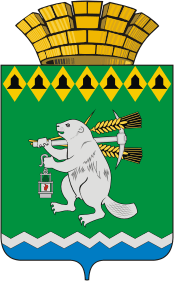 Администрация Артемовского городского округа ПОСТАНОВЛЕНИЕот ____.2020                                                                                      № ______-ПАОб индексации заработной платы работников муниципальных учреждений Артемовского городского округа в сфере архивного дела и внесении изменений в Примерное положение об оплате труда работников муниципальных учреждений Артемовского городского округа в сфере архивного делаВ соответствии с Трудовым кодексом Российской Федерации, принимая во внимание постановление главы Артемовского городского округа от 25.08.2020 № 67-ПГ «Об увеличении оплаты труда работников муниципальных учреждений Артемовского городского округа», руководствуясь статьями 30, 31 Устава Артемовского городского округа,ПОСТАНОВЛЯЮ:Произвести с 01.10.2020 индексацию заработной платы работников муниципальных учреждений Артемовского городского округа в сфере архивного дела, путем увеличения в 1,038 раза минимальных размеров окладов (должностных окладов) работников указанных учреждений. 2. Внести в Примерное положение об оплате труда работников муниципальных учреждений Артемовского городского округа в сфере архивного дела, утвержденное постановлением Администрации Артемовского городского округа от 24.01.2020 № 51-ПА, (далее – Примерное положение) следующие изменения:2.1. пункт 16 Примерного положения дополнить абзацами вторым, третьим следующего содержания:«В соответствии с Трудовым кодексом Российской Федерации, в целях обеспечения повышения уровня реального содержания заработной платы заработная плата работников муниципального учреждения подлежит индексации в связи с ростом потребительских цен на товары и услуги в порядке, установленном трудовым законодательством Российской Федерации и иными нормативными правовыми актами, содержащими нормы трудового права.При индексации минимальных размеров должностных окладов работников муниципального учреждения их размеры подлежат округлению до целого рубля в сторону увеличения.»;2.2. Приложение № 1 к Примерному положению изложить в следующей редакции (Приложение 1);2.3. Приложение № 2 к Примерному положению изложить в следующей редакции (Приложение 2).3. Действие настоящего постановления распространяется на правоотношения, возникшие с 01 октября 2020 года.4. Постановление опубликовать в газете «Артемовский рабочий», разместить на Официальном портале правовой информации Артемовского городского округа (www.артемовский-право.рф) и на официальном сайте Артемовского городского округа в информационно-телекоммуникационной сети «Интернет».5. Контроль за исполнением постановления оставляю за собой.Глава Артемовского городского округа                                        К.М.Трофимов